Please fill in the application form in English!   Bitte den Antrag auf Englisch ausfüllen!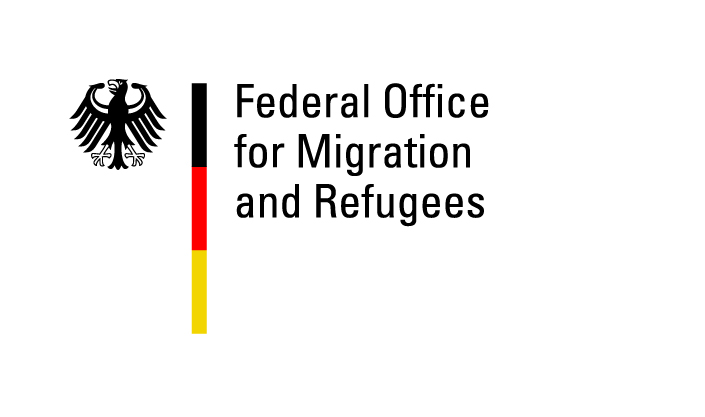 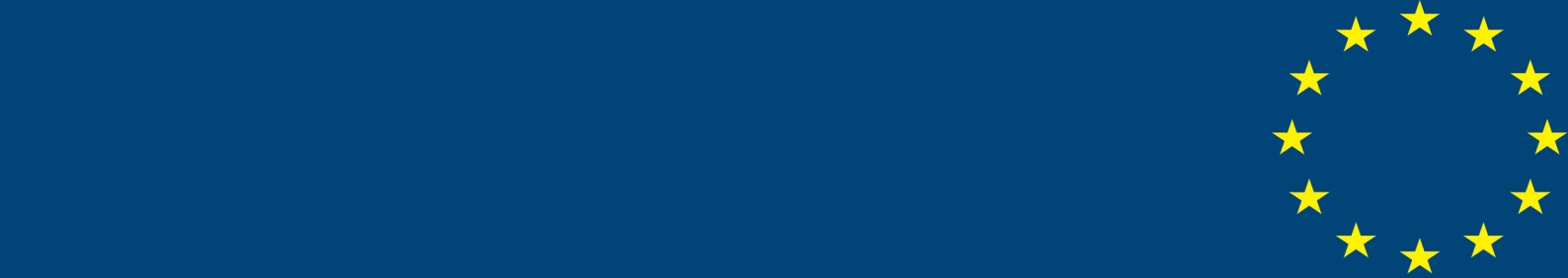 Applications are only to be submitted through one of the local or regional authorities (e.g. social welfareoffices, local registration offices), voluntary welfare agencies, specialized NGOs or the UNHCR. Please find a return counselor office nearby through: www.returningfromgermany.de Please submit this application form completed and signed as well as the identity documents (scan) and supporting documentation for vulnerability by e-mail to:reintegration@bamf.bund.dePlease keep the provisions of the Declaration of Consent to Data Privacy Statement (Pt. 5) in mind before completing the application form! / Bitte beachten Sie vor dem Ausfüllen des Antrags die Datenschutzrechtliche Einwilligungserklärung (5.)!Lead Applicant´s data/ Daten des AntragstellersInformation linked to departure / Informationen im Zusammenhang mit der AusreiseGgfs. Kostenpflichtige Services – bitte nur ankreuzen, wenn nötig. Flugdaten werden mind. 7 Tage vorher benötigtSchooling and vocational skills (lead applicant)/ Schulbildung und berufliche FähigkeitenGraduation and Vocational skills, specific trainings / Abschlüsse, berufliche Fähigkeiten, spezielle TrainingsLanguage skills/ SprachkenntnisseNeeds on reintegration assistance/ Benötigte Reintegrationsunterstützung4.1 ERRIN reintegration assistanceAP2016 – top-up/ AP2016 – ZusatzförderungOnly available in Afghanistan, Ethiopia, Ghana, Iraq, Nigeria, Pakistan, The Gambia Nur für die Zielländer Äthiopien, Afghanistan, Gambia, Ghana, Irak, Nigeria, PakistanDie Teilnahme an einer Reintegrationsvorbereitenden Maßnahme ist verpflichtend, um das AP2016- Top- up zu erhalten.AP2016: https://www.returningfromgermany.de/de/programmes/erin-action-plan-2016-ap-2016 Declaration of Consent to Data Privacy Statement/ Datenschutzrechtliche Einwilligungserklärung Your application may only be processed if you have agreed with the following declaration! Eine Antragsbearbeitung erfolgt nur bei Zustimmung der nachfolgenden Datenschutzerklärung!All information provided in this application form is complete and according to the truth. There is no entitlement to receive the ERRIN assistance and I/we have to refund all ERRIN grants when I/we irregularly re-enter German (resp. Schengen area) territory. 	 

Ich bestätige die Richtigkeit und Wahrheit der im Antrag angegebenen Informationen. Es besteht kein Anspruch auf ERRIN-Unterstützung und ich muss/wir müssen alle ERRIN-Hilfen beiirregulärer Wiedereinreise nach Deutschland (bzw. Schengenraum) erstatten.  …………………………………………………………………………………………….         	…………………………………………………………………………….Date / Datum     Signature Applicant / Unterschrift Antragsteller         Date / Datum Signature Spouse / Unterschrift EhegatteDate / Datum   Signature custodian of UM / Unterschrift/ Vormundschaft bei UM)For the referral organisation (e.g. return counseling agency, local authority) only:  
	Von der antragübermittelnden Stelle auszufüllen (z.B. Rückkehrberatungsstelle, ABH):The ERRIN programme is a joint return and reintegration program of several European partner institutions. Main purpose is the reintegration assistance upon returning to the country of origin. /Das ERRIN-Programm ist ein gemeinsames Rückkehr- und Reintegrationsprogramm mehrerer europäischer Partnerbehörden. Hauptziel ist die Unterstützung der Reintegration nach erfolgter Rückkehr in das Herkunftsland.Contact:	Federal Office for Migration and Refugees | Bundesamt für Migration und Flüchtlinge	e-mail: reintegration@bamf.bund.de Destination (target country)/ZiellandReturn to Iraq: Please indicate IRQ/KRG or IRQ/CentralDestination (target country)/ZiellandReturn to Iraq: Please indicate IRQ/KRG or IRQ/CentralDestination (target country)/ZiellandReturn to Iraq: Please indicate IRQ/KRG or IRQ/CentralDestination (target country)/ZiellandReturn to Iraq: Please indicate IRQ/KRG or IRQ/CentralLast name/ NachnameLast name/ NachnameLast name/ NachnameLast name/ NachnameFirst name(s)/VornameFirst name(s)/VornameFirst name(s)/VornameFirst name(s)/VornameDate of birth/Gender/ Geburtsdatum/ GeschlechtDate of birth/Gender/ Geburtsdatum/ GeschlechtDate of birth/Gender/ Geburtsdatum/ GeschlechtDate of birth/Gender/ Geburtsdatum/ Geschlecht male /  female male /  female male /  female male /  femalePlace of birth (city, district)/GeburtsortPlace of birth (city, district)/GeburtsortPlace of birth (city, district)/GeburtsortPlace of birth (city, district)/GeburtsortNationality/ Ethnicity/ Nationalität/EthnieNationality/ Ethnicity/ Nationalität/EthnieNationality/ Ethnicity/ Nationalität/EthnieNationality/ Ethnicity/ Nationalität/EthnieContact data in Germany / Kontaktdaten in D(address, e-mail, phone number)Contact data in Germany / Kontaktdaten in D(address, e-mail, phone number)Contact data in Germany / Kontaktdaten in D(address, e-mail, phone number)Contact data in Germany / Kontaktdaten in D(address, e-mail, phone number)AZR Asylum file numberAsylum file numberAsylum file numberAZR:      AZR:      AZR:      AZR:      BAMF:      BAMF:      Family members returning from Germany/ Gemeinsam ausreisende Familienmitglieder Family members returning from Germany/ Gemeinsam ausreisende Familienmitglieder Family members returning from Germany/ Gemeinsam ausreisende Familienmitglieder Family members returning from Germany/ Gemeinsam ausreisende Familienmitglieder Are the applicant and returning family members destitute according to the REAG/GARP-regulations?/ Sind Antragsteller und gemeinsam ausreisende Personen mittellos gemäß REAG/GARP?  No   Yes, please indicate type of documentationAre the applicant and returning family members destitute according to the REAG/GARP-regulations?/ Sind Antragsteller und gemeinsam ausreisende Personen mittellos gemäß REAG/GARP?  No   Yes, please indicate type of documentationAre the applicant and returning family members destitute according to the REAG/GARP-regulations?/ Sind Antragsteller und gemeinsam ausreisende Personen mittellos gemäß REAG/GARP?  No   Yes, please indicate type of documentationAre the applicant and returning family members destitute according to the REAG/GARP-regulations?/ Sind Antragsteller und gemeinsam ausreisende Personen mittellos gemäß REAG/GARP?  No   Yes, please indicate type of documentationAre the applicant and returning family members destitute according to the REAG/GARP-regulations?/ Sind Antragsteller und gemeinsam ausreisende Personen mittellos gemäß REAG/GARP?  No   Yes, please indicate type of documentationAre the applicant and returning family members destitute according to the REAG/GARP-regulations?/ Sind Antragsteller und gemeinsam ausreisende Personen mittellos gemäß REAG/GARP?  No   Yes, please indicate type of documentationLast NameLast NameFirst NameRelationship to lead applicant (spouse, son, etc.)Relationship to lead applicant (spouse, son, etc.)Date of birthDate of birthNationalityNationalityVulnerabilitiesContact data in home country(Information needed to get in touch with the applicant)Kontaktdaten im Herkunftsland (zur Kontaktaufnahme durch Service Provider)Contact data in home country(Information needed to get in touch with the applicant)Kontaktdaten im Herkunftsland (zur Kontaktaufnahme durch Service Provider)Contact data in home country(Information needed to get in touch with the applicant)Kontaktdaten im Herkunftsland (zur Kontaktaufnahme durch Service Provider)Contact data in home country(Information needed to get in touch with the applicant)Kontaktdaten im Herkunftsland (zur Kontaktaufnahme durch Service Provider)Name:	     	Address:	     	Country:	     	Phone:	     	E-mail:	     	Name:	     	Address:	     	Country:	     	Phone:	     	E-mail:	     	Name:	     	Address:	     	Country:	     	Phone:	     	E-mail:	     	Name:	     	Address:	     	Country:	     	Phone:	     	E-mail:	     	Name:	     	Address:	     	Country:	     	Phone:	     	E-mail:	     	Name:	     	Address:	     	Country:	     	Phone:	     	E-mail:	     	Residence (Lead applicant)Aufenthaltsstatus (Hauptantragsteller)Residence (Lead applicant)Aufenthaltsstatus (Hauptantragsteller)Residence (Lead applicant)Aufenthaltsstatus (Hauptantragsteller)Residence (Lead applicant)Aufenthaltsstatus (Hauptantragsteller) On-going asylum procedure/ laufendes Asylverfahren protection status granted/ Schutzstatus Order to leave Germany / Ausreiseaufforderung	     temporary suspension of deportation/ Duldung On-going asylum procedure/ laufendes Asylverfahren protection status granted/ Schutzstatus Order to leave Germany / Ausreiseaufforderung	     temporary suspension of deportation/ Duldung On-going asylum procedure/ laufendes Asylverfahren protection status granted/ Schutzstatus Order to leave Germany / Ausreiseaufforderung	     temporary suspension of deportation/ Duldung On-going asylum procedure/ laufendes Asylverfahren protection status granted/ Schutzstatus Order to leave Germany / Ausreiseaufforderung	     temporary suspension of deportation/ Duldung On-going asylum procedure/ laufendes Asylverfahren protection status granted/ Schutzstatus Order to leave Germany / Ausreiseaufforderung	     temporary suspension of deportation/ Duldung On-going asylum procedure/ laufendes Asylverfahren protection status granted/ Schutzstatus Order to leave Germany / Ausreiseaufforderung	     temporary suspension of deportation/ DuldungVulnerabilities (Please add documents) Vulnerabilitäten – bitte Nachweise beifügenVulnerabilities (Please add documents) Vulnerabilitäten – bitte Nachweise beifügenVulnerabilities (Please add documents) Vulnerabilitäten – bitte Nachweise beifügenVulnerabilities (Please add documents) Vulnerabilitäten – bitte Nachweise beifügen unaccompanied minors (<18)/unbegleitete Minderjährige                   single parent with children (<18)/ alleinerziehende Eltern elder persons (60+)/ ältere Personen                                                         victims of trafficking / forced prostitution/ Opfer von Menschenhandel/ Zwangsprostitution specific medical needs (e.g. medical diseases, disability, pregnancy)/ besondere medizinische Bedarfe (z.B. Krankheiten, Behinderungen, Schwangerschaft) unaccompanied minors (<18)/unbegleitete Minderjährige                   single parent with children (<18)/ alleinerziehende Eltern elder persons (60+)/ ältere Personen                                                         victims of trafficking / forced prostitution/ Opfer von Menschenhandel/ Zwangsprostitution specific medical needs (e.g. medical diseases, disability, pregnancy)/ besondere medizinische Bedarfe (z.B. Krankheiten, Behinderungen, Schwangerschaft) unaccompanied minors (<18)/unbegleitete Minderjährige                   single parent with children (<18)/ alleinerziehende Eltern elder persons (60+)/ ältere Personen                                                         victims of trafficking / forced prostitution/ Opfer von Menschenhandel/ Zwangsprostitution specific medical needs (e.g. medical diseases, disability, pregnancy)/ besondere medizinische Bedarfe (z.B. Krankheiten, Behinderungen, Schwangerschaft) unaccompanied minors (<18)/unbegleitete Minderjährige                   single parent with children (<18)/ alleinerziehende Eltern elder persons (60+)/ ältere Personen                                                         victims of trafficking / forced prostitution/ Opfer von Menschenhandel/ Zwangsprostitution specific medical needs (e.g. medical diseases, disability, pregnancy)/ besondere medizinische Bedarfe (z.B. Krankheiten, Behinderungen, Schwangerschaft) unaccompanied minors (<18)/unbegleitete Minderjährige                   single parent with children (<18)/ alleinerziehende Eltern elder persons (60+)/ ältere Personen                                                         victims of trafficking / forced prostitution/ Opfer von Menschenhandel/ Zwangsprostitution specific medical needs (e.g. medical diseases, disability, pregnancy)/ besondere medizinische Bedarfe (z.B. Krankheiten, Behinderungen, Schwangerschaft) unaccompanied minors (<18)/unbegleitete Minderjährige                   single parent with children (<18)/ alleinerziehende Eltern elder persons (60+)/ ältere Personen                                                         victims of trafficking / forced prostitution/ Opfer von Menschenhandel/ Zwangsprostitution specific medical needs (e.g. medical diseases, disability, pregnancy)/ besondere medizinische Bedarfe (z.B. Krankheiten, Behinderungen, Schwangerschaft)On-going / terminated criminal case/ StraftatenOn-going / terminated criminal case/ StraftatenOn-going / terminated criminal case/ StraftatenOn-going / terminated criminal case/ Straftaten No     Yes (penalties, fines):       No     Yes (penalties, fines):       No     Yes (penalties, fines):       No     Yes (penalties, fines):       No     Yes (penalties, fines):       No     Yes (penalties, fines):      Date of departure (scheduled)/ Ausreisedatum (geplant)Target destination (city in home country)/ ZielortCounselling dates before departure/ Beratungstermine vor Ausreise          (dd/mm/yyyy)                        Airport pick-up /   Flughafenabholung  Emergency accommodation upon arrival/Notunterbringung nach der Ankunft for/für           days/TageFlugdaten (Zielflughafen, Flugnummer, Ankunftszeit):      Flugdaten (Zielflughafen, Flugnummer, Ankunftszeit):       Primary school/Grundschule Secondary school/ weiterführende Schule                                     None University Specific trainings / Skills:      Occupational activities/ jobs in home country/ berufliche Tätigkeit im Herkunftsland:      Occupational activites/ jobs in Germany/ berufliche Tätigkeit in Deutschland:      Mother tongue first/ Muttersprache zuerstGoodSmall conversationPoorAssistanceBrief description (a brief description of the needed reintegration assistance has to be included)Assistance in setting up a small scale business Hilfe bei einer ExistenzgründungIdeas of businesses, individual skills/ Ideen für Existenzgründung, individuelle FähigkeitenAssistance in job placement, contact to employers, 
labour market              (General information)Hilfe bei der JobsucheIndividual needs for a job/ Individuelle Bedürfnisse für eine ArbeitsstelleVocational trainings needed for a business or jobBerufliche QualifizierungsmaßnahmenPurpose and kind of training/ Ziel und Art der Schulung Social / medical / 
psychological treatmentSoziale/ medizinische/ psychologische BehandlungIndividual care, medical treatment/ Individuelle Pflege, med. Behandlung – Attest beifügen!Administrative and legal  advice / assistanceUnterstützung bei administrativen und rechtlichen AngelegenheitenAdvice, nursery, schooling, legal issues/ Beratung, Kinderbetreuung, Schule, rechtl. BelangeHousing (e.g. rent, basic household appliances)Wohnen (z.B. Miete, Grundausstattung der Wohnung)Other individual needs (e.g. tuition fee, family tracing)Andere individuelle Bedürfnisse (z.B. Schulgebühren, FamilienzusammenführungBusiness start-up plusorTraining and Employment for WomenSupport for extended business activities when creating at least one additional job (male/female applicant)/ Erweiterte Existenzgründung bei Schaffung von mind. einem Arbeitsplatz (für Frauen/ Männer)Support for women in professional qualifications /Unterstützung für Frauen bei der beruflichen Qualifizierung Teilnahme an einer reintegrationsvorbereitenden Maßnahme vor der Ausreise? Ja     NeinDie Teilnahmebestätigung des Trägers ist beigefügt/ wird nachgereicht. Ja     Nein I agree that the bodies involved in my return and reintegration assistance (Return Counseling Center, Federal Office for      Migration and Refugees / Return Unit and, if applicable, Local registration office) have the following personal data:Surname, first name, date of birth, gender, marital status, family members (if applicable), country of origin, nationality (including ID), address of residence, telephone numberdeparture dateeducational qualification, professional activities, if applicable health dataReintegration needs after the returnfor the purposes of data collection, data storage, data processing and data use (eg Federal Office for Migration and Refugees).I understand that the above-mentioned data for the purposes of data processing, transfer and use of data to the following:Responsible ERRIN service provider in the country of return (if necessary, reconciliation with the International Organization for Migration)ERRIN management andEU Commission        for the purpose ofPreparation and implementation of return and reintegration measuresProgram control and determination / billing of expensesDevelop new funding approaches based on collected datamay be used.I am also aware that without the consent to the disclosure of my data a return and / or reintegration support is not possible.My personal data collected in the context of the aforementioned purposes will be collected, processed (stored) to the necessary extent in accordance with the General Data Protection Regulation (GDPR) and transmitted to authorized agencies.I can refuse my data protection consent without adverse consequences or revoke it at any time with effect for the future. I am aware that this means that further processing or (further) granting of any future services is no longer possible.My revocation declaration must be sent to:                                                              Federal Office for Migration and Refugees                                                              Unit 72A (Return),                                                              Frankenstr. 210,  90461 Nuremberg                                                              E-Mail: reintegration@bamf.bund.deIn case of revocation or withdrawal of my application, I can also request the deletion of data relating to me. I will keep the return counseling agency / BAMF updated on my reintegration progress. 
The main purpose of your feedback is to improve the services. Ich gebe der Rückkehrberatungstelle / BAMF Auskunft über meine Reintegrationsfortschritte. Hauptzweck Ihrer Rückmeldung ist die Verbesserung der Dienstleistungen.Main considerations / reasons why opting to return / Gründe für die Rückkehr:  No residence (e.g order to leave the host country)/ Kein Aufenthalt No prospectives/ Keine Perspektiven Return for family reasons/ Rückkehr aus familiären Gründen Return for other reasons/ Andere Gründe:      Referring institution / addressAntragübermittelnde Stelle / AnschriftCase worker / Bearbeiter(in)Phone / Telefon:e-mail / E-Mail:Date,  Signature / Datum, Unterschrift     ,      